        Worker- Wheels Hannover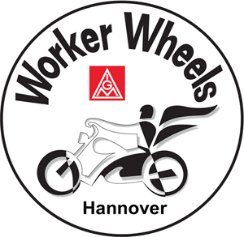                       geplante Termine für 2023                   Stammtische am:Erster Stammtisch 2023 am: 15. Februar um 18.30Uhr,dann jeden 3.Mittwoch im Monat: 15.03- 19.04- 17.05- 21.06- 19.07- 16.08- 20.09- 18.10- letzter Stammtisch am 15.11Bei den Lindener Bergterrassen, Am Spielfelde 11, 30449 HannoverAm 15. April 10 Jahre Worker Wheels HannoverNordlichtertreffen vom: 02. bcdis 04.Juni 2023 in Bebra (Hessen)                                                                    Anmelden beim: hotel@sonnenblick.de  Tel. 06622-931-0 (Nordlichtertreffen 2023)                                   Einladung folgtWorker- Wheels IGM Tour HannoverAm: 27.08.22 oder 24.09.2023Weitere Infos und Tourenvorschläge                wlang629@gmail.com oder auf unsere Seite bei der IG Metall unter Gruppen.                 Eure Worker Wheels 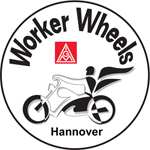 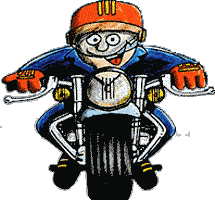 